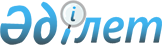 Об определении мест в городе Петропавловске для размещения агитационных печатных материалов и предоставлении помещения для встреч с избирателями кандидатов в депутаты Петропавловского городского маслихата
					
			Утративший силу
			
			
		
					Постановление акимата города Петропавловска Северо-Казахстанской области от 20 февраля 2014 года N 266. Зарегистрировано Департаментом юстиции Северо-Казахстанской области 27 февраля 2014 года N 2573. Утратило силу в связи с истечением срока действия (письмо аппарата акима города Петропавловска Северо-Казахстанской области от 11 декабря 2014 года N 16-1.-3-19/2830)      Сноска. Утратило силу в связи с истечением срока действия (письмо аппарата акима города Петропавловска Северо-Казахстанской области от 11.12.2014 N 16-1.-3-19/2830)      В сответствии с пунктами 4, 6 статьи 28 Конституционного Закона Республики Казахстан от 28 сентября 1995 года «О выборах в Республике Казахстан» акимат города Петропавловска Северо–Казахстанской области ПОСТАНОВЛЯЕТ:



      1. Определить в городе Петропавловске места для размещения агитационных печатных материалов кандидатов в депутаты Петропавловского городского маслихата, согласно приложению.



      2. Предоставить кандидатам в депутаты Петропавловского городского маслихата на договорной основе помещение для встреч с избирателями по городу Петропавловску государственное коммунальное казенное предприятие «Городской дом культуры», расположенное по улице имени Каныша Сатпаева, 37.



      3. Контроль за исполнением данного постановления возложить на заместителя акима города Балло Е. С.



      4. Настоящее постановление вводится в действие со дня его первого официального опубликования.      Аким города                                 Т. Закарьянов      «Согласовано»      Председатель Петропавловской

      городской избирательной комиссии            Н. Петров

Приложение

      к постановлению акимата

      города Петропавловска

      от 20 февраля 2014 года № 266 Места в городе Петропавловске для размещения агитационных печатных материалов для кандидатов в депутаты Петропавловского городского маслихата
					© 2012. РГП на ПХВ «Институт законодательства и правовой информации Республики Казахстан» Министерства юстиции Республики Казахстан
				№Наименование населенного пунктаМесторасположениеНаименование объекта для размещения1город Петропавловскпересечение улиц Мира – Г. Мусрепова, со стороны магазина «Караван»Металлические щиты2город Петропавловскпересечение улиц имени Жамбыла – Строительная Металлические щиты3город Петропавловскпо улице Неля Болатбаева, возле въезда в ресторан «Туркестан»Металлические щиты4город Петропавловскна пересечении улиц Хименко – Ч. Валиханова, возле бокового входа в магазин «Сулпак» Металлические щиты5город Петропавловсквозле остановки «3-я городская больница» по улице РижскаяМеталлические щиты6город Петропавловск возле остановки «Казахско-Турецкий лицей» по улице Ч. Валиханова Металлические щиты 